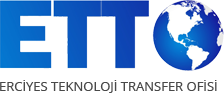 PROJE YAPMAK İSTİYORUMTanıtım esnasında yapılan sunumu tekrar görmek için: http://www.erciyestto.com/ogrenci/Örnek Proje SiteleriDaha önce yapılmış yüzlerce projeyi inceleyerek, mesleki bilginizi artırabileceğiniz gibi yüzlerce projeden de esinlenerek kendi projenizi geliştirebilirsiniz.Proje FonlarıLisans Öğrencileri Mezun Durumuna Geçmeyecekler 2209/A- Üniversite Öğrencileri Yurt İçi Araştırma Projeleri Destek Programıhttp://www.tubitak.gov.tr/tr/yarismalar/icerik-universite-girisimcilik-ve-yenilikcilik-yarismasiLisans Öğrencileri Mezuniyet Durumundakiler	2241/A - Sanayi Odaklı Lisans Bitirme Tezi Destekleme Programıhttp://www.tubitak.gov.tr/tr/yarismalar/icerik-sanayi-odakli-lisans-bitirme-proje-yarismasi1512 - Girişimcilik Aşamalı Destek Programıhttp://www.tubitak.gov.tr/tr/destekler/sanayi/ulusal-destek-programlari/icerik-1512-girisimcilik-asamali-destek-programiProje YarışmalarıTÜBİTAK 2238 Üniversite Girişimcilik ve Yenilikçilik Yarışmasıhttp://www.tubitak.gov.tr/tr/yarismalar/icerik-universite-girisimcilik-ve-yenilikcilik-yarismasi2241/B TÜBİTAK Sanayi Odaklı Lisans Bitirme Projeleri Yarışmasıhttp://www.tubitak.gov.tr/tr/yarismalar/icerik-sanayi-odakli-lisans-bitirme-proje-yarismasi2242 TÜBİTAK Lisans Öğrencileri Yazılım Projeleri Yarışmasıhttp://www.tubitak.gov.tr/tr/yarismalar/icerik-yazilim-projeleri-yarismasi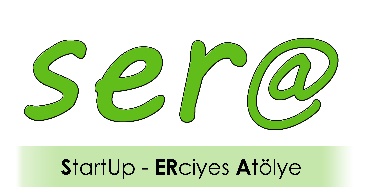 Girişimci Yetiştirme Programı – Filiz Fikir Yetiştirme Programı
Getirin İş fikirlerinizi Ser@mızda Büyütelim.Ser@ proje fikri olan girişimci adaylarını başarılı bir girişimci haline dönüştürmeyi amaçlayan, takımlara projeleri için 7/24 kullanabilecekleri açık ofis imkânı sağlarken, bir birinden değerli uygulamalı eğitimleri içeren bir programdır.www.erciyesera.com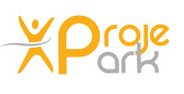 Erciyes Üniversitesi’nde düzenlenecek olan Proje Park’14 22 Mayıs 2014 tarihinde Sabancı Kültür Merkezinde yapılacaktır. Projenizi Macbook Air, Ipad Air, Ipad Mini ödüllerinin verildiği proje pazarında sergileyin.Her Zaman Ulaşabileceğiniz, Aklınıza Takılan Herşeyi Sorabileceğiniz Uzman Yardımcımız:Cihat Aydın : 0352 224 8112 Dahili:183 – 0531 490 60 47 - www.erciyestto.com  Not: Bölüm Onay Yazısı ve Projenin yürütüleceği birim sorumlusunun, projenin o birimde yapılmasını onaylayan ve birimde laboratuvar vb. olanakların bu projeyi yürütebilmek için yeterli olduğunu açıklayan yazıyı temin etmekte zorlanırsanız bize ulaşın.www.instructables.comBu sitede yüzlerce proje örneği bulunmaktadır. Sitede projelerin genel tanıtımlarının yanında, nasıl yapıldıkları, kodları, çizimleri hatta malzeme listeleri ve maliyetleri bile bulunabilmektedir. Siteye girip ücretsiz olarak üye olup, projelerin ayrıntılarına ulaşabilirsiniz.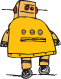 www.kickstarter.com Hayata geçirilmesi planlanan projelerin fon aradıkları bu site sizler için önemli bir esin kaynağı olabilir. Ayrıca bu sitedeki proje sahipleri fon bulmaya çalıştıkları bu projelerini nasıl yapacaklarına dair ayrıntılı bilgi de vermektedir.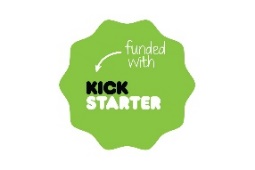 www.fonlabeni.com kickstarter.com’un Türkiye versiyonu olan bu sitenin bilinirliği gün geçtikçe artmaktadır. Hayata geçirmeyi düşündüğünüz projelerinizi bu siteye ekleyerek fon bulabilirsiniz. Site içerisinde teknoloji odaklı projelerin yanında sosyal içerikli projeleri de bulabilirsiniz. 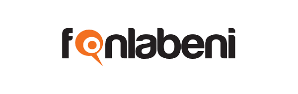 www.cozumkumbarasi.com Bu sitede proje fikirlerinin yanı sıra kendi projelerinizi yapmanıza yardımcı olabilecek takım arkadaşları bulabilirsiniz. Ayrıca İntel’den ödül kazanabilirsiniz.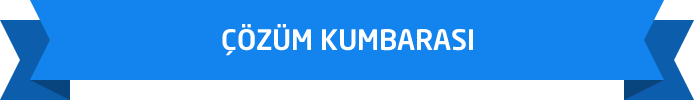 www.mcu-turkey.com Ağırlıklı olarak ders içerikli videoların yer aldığı bu sitede çok çeşitli proje fikirleri bulabilirsiniz.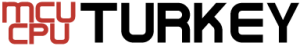 arduinoturkiye.comBu sitede bulunan Arduino Platformu ile yapılmış örnek projeler size yeni fikirlerin kapısını açabilir.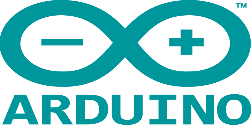 